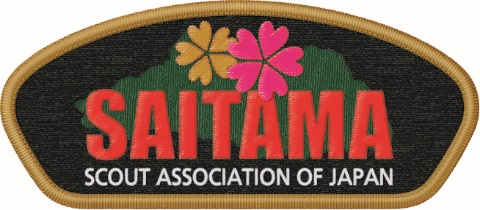 申請日：　　　　年　　月　　日申請交付品注文書　【スカウト顕彰富士・富士永久章】　《　発注者　》所属：　　　　　第　　　　団　　　　隊氏名：住所：〒〒〒TEL：所属団隊氏名授与No.顕彰枚数